Checklist for submission of a final project paper as a scientific paper manuscriptfor the following project types: Literature review, Epidemiological research, Laboratory research, Policy paper; Does NOT apply for research proposalThis checklist should be submitted filled and signed by the student alongside the final paperGeneral:The final project’s paper will include all of the items listed below.A final paper submitted not according to the instruction will be returned for corrections.The final paper will be submitted both in WORD and PDF format to the following email: sphprojects@tauex.tau.ac.ilAdditional documents to be submitted (applicable to all types of papers):Signed supervisor form – will be sent directly from the supervisor to the committee at sphprojects@tauex.tau.ac.ilLab safety form signed by the supervisor (if the project is done in a lab).Ethical approvals from the TAU’s ethical committee and from the Helsinki’s committee in the medical institution in which the study took place.It is the student’s responsibility to ensure that the paper follows closely all instructions and check each item below.The checklist:Date: Check boxCommentsFont type: Times New RomanSize: Main title – 16; Secondary titles – 14; text – 12Titles are aligned to the leftDouble spacing2.5 cm margins on all sidesPage number in the bottom center of each pageAbbreviations:Full description on the first appearance in both the abstract and the text (e.g., “BP (Blood Pressure)”)Each abbreviation in a table/figure must be clarified in the legend of that table/figureParts of the final paper:Parts of the final paper:Parts of the final paper:Title page (including signatures) – according to the format found on the School’s website.The title page will include the type of final paper.Table of contentsLists (Tables, Figures, Formulas, and Abbreviations - in alphabetical order)Abstract – up to 500 words, structured (Introduction, Objectives, Methods, Results, Discussion)Keywords – up to five; immediately after the abstract Main Body (up to 40 pages)In writing of the manuscript, the student must adhere to an appropriate manuscript preparation checklist:For observational studies use "Strengthening the Reporting of Observational studies in Epidemiology" – STROBEFor Literature Reviews use "Preferred Reporting Items for Systematic Reviews and Meta-Analyses" – PRISMATo select the most appropriate checklist visit the "Enhancing the QUAlity and Transparency Of health Research" – EQUATOR's website at https://www.equator-network.org Bibliography – Follow Vancouver styleAppendices (e.g., questionnaires, ethical approvals, etc.)The filled and signed checklist (e.g., STROBE, PRISMA)Questionnaires (if applicable)Ethical approvals (if applicable)SignatureID NumberStudent’s name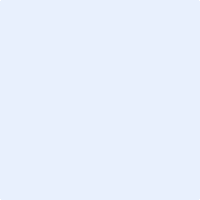 